This is a 3 credit course which is required for the Environmental Engineering major, and can only be taken for a letter grade.Course InformationInstructor Vivek Srikrishnan viveks@cornell.edu 318 Riley-RobbTBDTA TBD TBD TBDTBDMeetings MW 2:55-4:10pm 105 Riley-RobbCourse DescriptionEnvironmental systems involve multiple interacting processes, uncertainties, and potentially conflicting objectives. These dynamics can complicate analyses which focus on a single component of the system, such as an individual pollution source, or a single outcome of interest. In this course, we will adopt a systems approach to environmental quality modeling and management, including applications in air and water pollution control and solid waste management. In particular, we will:define systems and their boundaries;simulate system dynamics using computer models;formulate and solve decision problems for systems management;analyze and assess risk;make decisions under uncertainty; andexplore trade-offs across competing objectives.Learning OutcomesAt the end of this class, students will:Construct mathematical models of environmental systems;Use systems models to simulate dynamics and outcomes;Analyze environmental system risk and vulnerabilities.Determine strategies for managing systems using optimization;Identify the trade-offs that result from competing objectives in environmental decision -making;Evaluate modeled outcomes with respect to model assumptions and limits.Prerequisites & PreparationThe following courses/material would be ideal preparation:Environmental Processes (BEE 2510 or BEE 2600): mass and energy balance, fate and transportEngineering Computation (ENGRD/CEE 3200): basic programming, discretization of ODEs, curve fittingOne course in probability or statistics (ENGRD 2700, CEE 3040, or equivalent): probability, probability distributions, summary statisticsIn the absence of one or more these prerequisites, you can seek the permission of instructor.TopicsThis class will cover the following topics:Introduction to environmental systemsModeling system dynamicsMultiple objectives and trade-offsModel discretization and simulationUncertainty and Monte Carlo analysisLinear programmingSimulation-optimizationDecision making under uncertaintySensitivity and robustnessTo motivate and illustrate these topics, we will draw on application areas including:Climate changeWater qualityAir qualityElectric power systemsSolid waste managementResource allocationReservoir managementCourse Philosophy and ExpectationsThe goal of our course is to help you gain competancy and knowledge in the area of environmental systems analysis. This involves a dual responsibility on the part of the instructor and the student. As the instructor, my responsibility is to provide you with a structure and opportunity to learn. To this end, I will commit to:provide organized and focused lectures, in-class activities, and assignments;encourage students to regularly evaluate and provide feedback on the course;manage the classroom atmosphere to promote learning;schedule sufficient out-of-class contact opportunities, such as office hours;allow adequate time for assignment completion;make lecture materials, class policies, activities, and assignments accessible to students.Students are encouraged to discuss any concerns with me during office hours or through a course communications channel.Students can optimize their performance in the course by:attending all lectures;doing any required preparatory work before class;actively participating in online and in-class discussions;beginning assignments and other work early;and attending office hours as needed.CommunityDiversity and InclusionOur goal in this class is to foster an inclusive learning environment and make everyone feel comfortable in the classroom, regardless of social identity, background, and specific learning needs. As engineers, our work touches on many critical aspects of society, and questions of inclusion and social justice cannot be separated from considerations of systems analysis, objective selection, risk analysis, and trade-offs.In all communications and interactions with each other, members of this class community (students and instructors) are expected to be respectful and inclusive. In this spirit, we ask all participants to:share their experiences, values, and beliefs;be open to and respectful of the views of others; andvalue each other’s opinions and communicate in a respectful manner.Please let me know if you feel any aspect(s) of class could be made more inclusive. Please also share any preferred name(s) and/or your pronouns with me if you wish: I use he/him/his, and you can refer to me either as Vivek or Prof. Srikrishnan.Please be professional and courteous on all course interactions and platforms, and (except in designated off-topic boards or forums) please keep all online discussion relevant to the course. We do not anticipate this as a problem given our experience; almost all students in almost all classes meet these expectations. However, even a single incident can do serious damage to the learning environment and the well-being of your fellow students.Sexually explicit, harassing, threatening, bullying, trolling, racist, sexist, homophobic, transphobic, or otherwise grossly unprofessional content will be removed. Anyone behaving in these fashions or posting such content will be blocked/banned from the appropriate platform and may be given an F if they are consistently disruptive.We have configured our Ed Discussion board to allow anonymous posts; we will restrict posts to real names only if anyonmous posts become problematic.Student AccomodationsLet me know if you have any access barriers in this course, whether they relate to course materials, assignments, or communications. If any special accomodations would help you navigate any barriers and improve your chances of success, please exercise your right to those accomodations and reach out to me as early as possible with your Student Disability Services (SDS) accomodation letter. This will ensure that we have enough time to make appropriate arrangements.If you need more immediate accomodations, but do not yet have a letter, please let me know and then follow up with SDS.Course CommunicationsMost course communications will occur via Ed Discussion. Public Ed posts are generally preferred to private posts or emails, as other students can benefit from the discussions. If you would like to discuss something privately, please do reach out through email or a private Ed post (which will only be viewable by you and the course staff).Announcements will be made on the course website and in Ed. Emergency announcements will also be made on Canvas.Mental Health ResourcesWe all have to take care of our mental health, just as we would our physical health. As a student, you may experience a range of issues which can negatively impact your mental health. Please do not ignore any of these stressors, or feel like you have to navigate these challenges alone! You are part of a community of students, faculty, and staff, who have a responsibility to look for one another’s well-being. If you are struggling with managing your mental health, or if you believe a classmate may be struggling, please reach out to the course instructor, the TA, or, for broader support, please take advantage of Cornell’s mental health resources.Course PoliciesMany policies below (including grading policies) are broken out and discussed further on the course website. Lack of familiarity with any of these policies is not an excuse for violating any of them.AttendanceAttendance is not required, but in general, students who attend class regularly will do better and get more out of the class than students who do not. Your class participation grade will reflect both the quantity and quality of your participation, only some of which can occur asynchronously. I will put as many course materials, such as lecture notes and announcements, as possible online, but viewing materials online is not the same as active participation and engagement. Life happens, of course, and this may lead you to miss class. Let me know if you need any appropriate arrangements ahead of time.Mask PoliciesMasks are encouraged but not required in the classroom, per university policy. However, the University strongly encourages compliance with requests to mask from students, faculty, and staff who are concerned about the risk of infection. Please be respectful of these concerns and requests if you cannot wear a mask. This policy may change if there is another outbreak of COVID-19 (or other illness), but will be kept consistent with broader Cornell mask policies.Academic IntegrityThis class is designed to encourage collaboration, and students are encouraged to discuss their work with other students. However, I expect students to abide by the Cornell University Code of Academic Integrity in all aspects of this class. All work submitted must represent the students’ own work and understanding, whether individually or as a group (depending on the particulars of the assignment). This includes analyses, code, software runs, and reports. Engineering as a profession relies upon the honesty and integrity of its practitioners (see e.g. the American Society for Civil Engineers’ Code of Ethics).External ResourcesThe collaborative environment in this class should not be viewed as an invitation for plagiarism. Plagiarism occurs when a writer intentionally misrepresents another’s words or ideas (including code!) as their own without acknowledging the source. All external resources which are consulted while working on an assignment should be referenced, including other students and faculty with whom the assignment is discussed. You will never be penalized for consulting an external source for help and referencing it, but plagiarism will result in a zero for that assignment as well as the potential for your case to be passed on for additional disciplinary action.AI/ML Resource PolicyAs noted, all work submitted for a grade in this course must reflect your own understanding. The use and consulation of AI/ML tools, such as ChatGPT or similar, for any purpose whatsoever, must be pre-approved and clearly referenced.If approved, you must:reference the URL of the service you are using, including the specific date you accessed it;provide the exact query or queries used to interact with the tool; andreport the exact response received.Failure to attain prior approval or fully reference the interaction, as described above, will be treated as plagiarism and referred to the University accordingly.Late Work PolicyIn general, late work can be submitted up to 24 hours late at a 50% penalty, and will not be accepted after that point. This policy may seem strict, but allows for prompt release of solutions and discussion of assignments. Please reach out as soon as possible (ideally before the due date) if legitimate circumstances emerge which prevent you from submitting work within 24 hours of the due date; we will make accomodations for approved reasons, which might included a limited extension or dropping the assignment.Regrade RequestsRegrade requests can be submitted up to one week after the graded work is released on Gradescope.All regrade requests must include a brief justification for the request or they will not be considered. Good justifications include (but are not limited to): - My answer agrees with the posted solution, but I still lost points. - I lost 4 points for something, but the rubric says it should only be worth 2 points. - You took points off for something, but it’s right here. - My answer is correct, even though it does not match the posted solution; here is an explanation. - There is no explanation for my grade. - I got a perfect score, but my solution has a mistake (you will receive extra credit for this! see below!) - There is a major error in the posted solution; here is an explanation (full credit for everyone, but Prof. Srikrishnan will decide what constitutes a “major error”! see below!).The first regrade request for any submission will be handled by the person who graded that homework problem. The first regrade request for any exam submission will be handled by whoever graded that exam problem. If the submission was graded by the TA, additional regrade requests for the same submission will be handled directly by the instructor. Once Prof. Srikrishnan issues a final response to a regrade request, further requests for that submission will be ignored.Office HoursOffice hours with both Prof. Srikrishnan and the TA will be available each week at times TBA. Changes to the office hour schedule (cancellations/rescheduling) will be announced in class and on Ed Discussion.Office hours are intended to help all students who attend. This time is limited, and is best spent on issues that are relevant to as many students as possible. While we will do our best to answer individual questions, students asking us to verify or debug homework solutions or help with syntax will have the lowest priority (but please do ask about how to verify or debug your own solutions!). However, we are happy to discuss conceptual approaches to solving homework problems, which may help to reveal bugs.Space at office hours can be limited (we may shift to the conference room in 316 Riley-Robb if offices are full and it is available). If the room is crowded and you can find an alternative source of assistance, or if your question is low priority (e.g. debugging) please be kind and make room for others.AssessmentsYour grade will be computed as the weighted average of the following assessment categories:ParticipationParticipating fully in the class allows you to gain more from the class and contribute more to the learning of your classmates. Some ways to participate include:Attending every class;Asking questions in class or on Ed;Answering questions in class or on Ed;Coming to office hours.Participation points are not free: you are likely to lose points if you consistently skip class or do not ask or answer questions online or in person. At the end of the term, you will be asked to evaluate your own participation over the course of the semester, in addition to my documentation of your participation.ExercisesMost weeks will involve a problem set aimed at assessing key concepts or getting practice with new workflows and packages. We will use Canvas for these exercises, but starter code will be made available on GitHub Classroom for code-based exercises. These will be released Monday before class and are due Friday by 9pm ET. The exercises will be multiple choice, automatically graded, and you can submit them as often as you like. It is highly recommended that you do these promptly and take them seriously, as concepts and code practice will be useful for the homeworks and midterm exams.LabsApproximately 5 class periods will be dedicated to working through simple examples to guide you through applying concepts and methods from class. Students should bring their laptops to class, and will be given a worksheet to complete (as much as they can) during these lab classes. Labs will be designed to be completed in class, though you may occasionally require additional time; however, lab worksheets must be submitted by 9:00pm on the lab day. These will be graded on the basis of demonstrated work, rather than absolute correctness or completion. No labs will be dropped by default. If you cannot bring a laptop to class, you can work with other students, though you must turn in your own worksheet for grading.Homework AssignmentsApproximately 5 homework assignments will be assigned throughout the semester, one per course module (plus an initial homework to build or refresh programming and debugging skills). The homework assignments are more in-depth problem sets involving the modeling (derivation and implementation) and analysis of one or more environmental systems problems.You will generally have two class weeks to work on an assignment. This is intended to provide you enough time to work on the problem and debug and evaluate your code (including troubleshooting any technical problems); these are not excuses for late submission. Each homework assignment will build on material from the prior classes and possibly from the day the homework is assigned, but no later.Students are encouraged to collaborate and learn from each other on homework assignments, but each student must submit their own solutions reflecting their understanding of the material. Consulting and referencing external resources and your peers is encouraged (engineering is a collaborative discipline!), but plagiarism is a violation of academic integrity. Graduate students in BEE 5850 can expect one additional problem for each homework assignment aimed at developing greater depth or familiarity with the material.Some notes on assignment and grading logistics:Homework assignments will be distributed using GitHub Classroom. While GitHub use is not required for the class aside from accepting and cloning assignments, students are encouraged to update their GitHub repositories as they work on the assignments; this helps with answering questions and gives you a backstop in case something goes wrong and you can’t submit your assignment on time.Homeworks are due by 9:00pm Eastern Time on the designed due date. Your assignment notebook (which include your writeup and codes) should be submitted to Gradescope as a PDF with the answers to each question tagged (a failure to do this will result in deductions).A meta-rubric is provided on the website, under the Homework page. These are not customized for each assignment but the principles will apply generally.No homework assignments will be dropped, but you can turn in assignments within 24 hours of the due date with a 50% penalty. If you need a further accomodation for a particular assignment, talk to Prof. Srikrishnan before the due date. Requests for extensions made after the due date will only be considered under extraordinary and unexpected circumstances. Technical challenges submitting assignments are not acceptable reasons for extensions to be granted, and late penalties will apply.Your submitted homework must stand on its own*! We cannot grade you on the basis of information which was not included in the submitted assignment. While regrade requests should include a justification for why your grade is incorrect, we will not consider explanations or additional reasoning outside of the submission.PrelimsTwo in-class prelims will be given as an opportunity to review relevant material. The dates for the exams are Wednesday, 10/09 and Monday, 11/11. The exams are closed-book and closed-note. As a result, the exams will emphasize conceptual material such as model derivations and interpretation of results; any calculations can be done with a pen(cil) and paper. Conflict and extended-time exams will be handled through SDS. Exams will be scanned into Gradescope for grading and feedback.Solutions will not be posted for the midterms, but Prof. Srikrishnan will review and discuss midterm problems in class. The review will occur approximately two weeks after the exam to provide time for conflict exams.Final Term ProjectThis course will culminate with a term project. The goal of this project is to apply and extend the tools and approaches we will learn in class to an application of your choosing. While we encourage drawing on other classes or interests when developing and working on your project, submitting work from another course or work which was completed prior to the course is not permitted.The term project will be completed in groups (3-4 students). The final deliverable for this project will be a report summarizing the project and results, including a section detailing research you have conducted on relevant regulations and how they were incorporated into your project. Ahead of that, you will submit the following a proposal for feedback on the scope of your project as well as a description of task coordination.The project will be assessed on the basis of both group and individual components:Group (80 points):(10 points) Proposal: Groups will develop a proposal for their final project, which will include two main components. The first is a research plan, which should (succinctly) describe the background for the problem and articulate the key question (system overview, model specification) as well as providing a brief overview of proposed methods (data sources, planned analytic approach). The second is a work plan, which will include task assignments across group members, deadlines for interim tasks, and a plan for coordination (meeting frequency, materials sharing, etc).(20 points) Presentation: Groups will present their projects to the class at the end of the semester. Due to time restrictions, these may be recorded and uploaded to Canvas if there are too many projects for the time available. Presentations should be no more than 10 minutes long and should be aimed at a general audience.(10 points) Peer Review: Each group will be asked to provide a peer review on two of their classmates’ presentations. The format for the review will be made available on the class website included all expected components, but all members of the group(s) should provide their reviews as part of the overall synthesis. =(40 points) Final Report: Each group will submit a final report aimed at an engineering audience. A rubric will be provided with detailed expectations.Individual (20 points):(5 points) Self-Assessment: Each individual in a group will submit a short self-assessment of their project, including a description of the work they contributed to the project (< 1/2 page) and reflections on what worked well or less well (< 1/2 page).(15 points) Peer Evaluation: Each individual in a group will submit an evaluation of their teammates’ contributions to the final project and the group dynamic, including assessments of participation, work quality, and inclusivity. Points will be awarded based on the evaluations from your group; different scales will be applied for undergraduate (4750) and graduate (5750) students. No points will be given for any student who fails to submit evaluations for their groupmates.GradingGrading ScaleThe following grading scale will be used to convert the numerical weighted average from the assessments (above) to letter grades.We reserve the right to lower these cutoffs as appropriate, but will not raise them from these levels.Forgiven AssignmentsForgiven assignments (due to extenuating circumstances, discussed with and approved by Prof. Srikrishnan) will be treated as though they do not exist, and the appropriate grading component will be computed without them. This does mean that e.g. submitted homeworks will carry more weight in the overall grade computation. In exceptional cases, we will compute course grades based entirely on exams.ExceptionsWe reserve the right to give any student meeting at least one of the following conditions an automatic F:Overall exam average below 25%;Submitted less than half of the assigned homework problems;Extremely low levels of participation and effort.This should not generally be a concern; students putting in a good faith effort by attending class, participating in online discussions, doing most of the work, and taking the exams will not be at risk of this policy.Tentative Schedule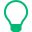 What If My Programming or Stats Skills Are Rusty?If your programming or statistics skills are a little rusty, don’t worry! We will review concepts and build skills as needed. While we will use the Julia programming language in class, if you are familiar with Python or MATLAB, the fundamentals are similar.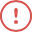 Please, Be Excellent To Teach OtherWe all make mistakes in our communications with one another, both when speaking and listening. Be mindful of how spoken or written language might be misunderstood, and be aware that, for a variety of reasons, how others perceive your words and actions may not be exactly how you intended them. At the same time, it is also essential that we be respectful and interpret each other’s comments and actions in good faith.Ed TipsDo not take screenshots of code. I will not respond. Screenshots can be difficult to read and limit accessibility. Put your code on GitHub, share the link, and point to specific line numbers if relevant, or provide a simple, self-contained example of the problem you’re running into.If you wait until the day an assignment is due (or even late the previous night) to ask a question on Ed, there is a strong chance that I will not see your post prior to the deadline.If you see unanswered questions and you have some insight, please answer! This class will work best when we all work together as a community.Mental Health And This ClassI am not a trained counselor, but I am here to support you in whatever capacity we can. You should never feel that you need to push yourself past your limits to complete any assignment for this class or any other. If we need to make modifications to the course or assignment schedule, you can certainly reach out to me, and all relevant discussions will be kept strictly confidential.What If I’m Sick?Please stay home if you’re feeling sick! This is beneficial for both for your own recovery and the health and safety of your classmates. We will also make any necessary arrangements for you to stay on top of the class material and if whatever is going on will negatively impact your grade, for example by causing you to be unable to submit an assignment on time.TL;DR: Don’t cheat, copy, or plagiarize!What Is ChatGPT Useful For?ChatGPT and other large-language models can predictively generate text, but note that there is no idea underlying its prediction model (it is purely statistical). You should therefore think about it as a glorified and stochastic Google search, albeit one which synthesizes the material for you, so you can’t access or understand its judgement or reasoning.As a result, simply submitting ChatGPT output is likely to get you zero credit for any analysis or interpretation questions, and may be less helpful than you think for questions about derivations or model setups. Where ChatGPT can be helpful is in starting or debugging code (particularly interpreting error messages), especially if you’re unsure about syntax. However, in our experience, the interpretations and solutions from ChatGPT may often also just be wrong due to the LLM drawing from sufficiently different code examples users have provided in other forums; you’ll still need to exercise judgement and figure out if what ChatGPT output works or makes sense to ensure credit. You’d be surprised — careful use of LLMs does not actually save very much time!We Can Only Grade What You SubmittedAll regrades will be assessed based only on the submitted work. You cannot get a higher grade by explanating what you meant (either in person or online) or by adding information or reasoning to what is submitted after the fact. The goal of the regrade is to draw attention to a potential grading problem, not to supplement the submission.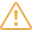 Regrade Requests Can Be A Gamble!While you should submit regrade requests for legitimate errors, using them for fishing expeditions can also result in lost points if the TA or Prof. Srikrishnan decide that your initial grade was too lenient or if additional errors are identified.What If I Find A Different Type of Mistake?If you submit a regrade request correctly reporting that a problem was graded too leniently — that is, that your score was higher than it should be based on the rubric — your score will be increased by the difference. For example, if your original score on a problem was 8/10 and you successfully argue that your score should have been 3/10, your new score will be 13/10. However, don’t fish — your grade might be lowered if the TA finds an independent mistake while regrading.If a significant error is discovered in a posted homework solution or in the exam solutions, everyone will in the class will receive full credit for the (sub)problem. Prof. Srikrishnan will decide what is “significant”.What If I Can’t Make Office Hours?While we will try to select office hours that work for as much of the class as possible, both the course staff and students have busy schedules and no time will work for everyone. If you need help outside of office hours (e.g. office hours do not fit your schedule), please send an email to the TA or Prof. Srikrishnan as soon as possible. These requests may not be accepted on short notice (e.g. if you have a question about a homework due on Friday and send a request on Thursday; schedules for course staff may already be full). We recommend starting your homework promptly so you can take advantage of office hours or make an appointment over a longer period.CategoryWeightParticipation10%Exercises10%Labs10%Homework20%Prelims30%Term Project20%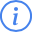 Will There Be a Curve?Grades on individual assessments will not be curved. It is unlikely that the final grades will be adjusted, but we may apply a curve if and only if circumstances arise which would make this appropriate, such as if the exams turn out to be longer or more difficult than intended. Grades will not be curved to meet any pre-defined distribution; it is entirely possible that everyone earns an A or everyone earns an F. Asking about a curve will not make one more likely.GradeRangeA93–100A-90–92B+87–89B83–86B-80–82C+77–79C73–76C-70–72D+67–69D63–66D-60–62F< 59Will You Round Up My Grade?Grades may be rounded up if they are just below the cutoff, but this is not a given, and requests for grade round-ups will be ignored. For example, you should assume that a score of 92.9% has missed the A cutoff of 93% (it is, after all, below the cutoff). Consider it a pleasant surprise if the round-up is given.DateDayTopicIntroduction to Systems Analysis08-26MonWelcome to BEE 4750!08-28WedLab 1: Setting up Julia and GitHub09-02MonLabor Day09-04WedIntroduction to Systems Analysis09-09MonModeling Systems09-11WedFeedbacks and BifurcationsSystems Simulation09-16MonSimulation Modeling09-18WedDissolved Oxygen09-23MonUncertainty and Monte Carlo Simulation09-25WedLab: Monte Carlo Simulation09-30MonMultiple Objectives and Tradeoffs10-02WedModel Calibration and ValidationOptimization and Decision-Making10-07MonLinear Programming10-09WedPrelim 110-14MonFall Break10-16WedLab 3: Optimization with JuMP.jl10-21MonPower Systems and Economic Dispatch10-23WedPrelim 1 Review10-28MonFixed Costs and Unit Commitment10-30WedNetwork Models11-04MonSimulation-Optimization11-06WedLab 4: Simulation-Optimization11-11MonPrelim 2Decision-Making Under Uncertainty11-13WedRobustness and Sensitivity Analysis11-18MonScenario Trees and Value of Uncertainty11-20WedLab 5: Two-Stage Linear Programs11-25MonPrelim 2 Review11-27WedThanksgiving Break12-02MonSequential Decision-Making12-04WedReservoir Management12-09MonProject Work